MILJÖHANDBOK 20xx(Logga)Miljöutredning1.1 Verksamhetsbeskrivning1.2 MiljöorganisationDet är ledningens ansvar att skapa engagemang för miljöarbetet och säkerställa att miljöledningssystemet fungerar och leder till ständiga förbättringar. Nedan beskrivs de roller som krävs för att driva miljöarbetet framåt med tillhörande ansvar och befogenheter. 1.3 MiljöaspekterI tabellen nedan listas alla verksamhetens aktiviteter som ger miljöpåverkan*. I de fall det är möjligt anges hur mycket som används/släpps ut under ett år. För att kunna följa upp miljöarbetet anges även nyckeltal när det är möjligt. Alla aktiviteter är rangordnade efter hur stor miljöpåverkan vi bedömer att de har, 1 är mest betydande, därefter 2, 3 och så vidare. De aktiviteter som vi bedömer har betydande miljöpåverkan är fetmarkerade i listan. Dessa aktiviteter ligger till grund för miljömål och handlingsplaner.* Miljöaspekter som inte uppkommer i verksamheten behöver inte redovisas i ovan tabell.LagkravVi har gjort en utvärdering av vilka miljölagar och andra regler som berör vår verksamhet. Vi har också rutiner för att säkerställa att lagar och regler efterlevs. Miljöpolicy, miljömål och handlingsplanerVi har en miljöpolicy som beskriver våra ambitioner för miljöarbetet. Miljöpolicyn är förankrad i organisationen och tillgänglig för allmänheten.3.1 Miljöpolicy3.2 Miljömål och handlingsplaner för år      *Ej obligatorisk uppgiftVerksamhetsrutinerVi har utvärderat behovet av rutiner/instruktioner för att minimera miljöpåverkan från de betydande miljöaspekterna. Vi har skriftliga rutiner på följande områden i vårt miljöledningssystem:AvfallKemikalier Inköp TjänsteresorIntern och Extern kommunikation Avvikelser och förbättringsförslag.4.1 AvfallVi har gjort en genomgång av vilket avfall vi har. Farligt avfall hanteras enligt lagkrav. Farligt avfallVi sorterar avfall i följande fraktioner i vår verksamhet:*Endast obligatorisk uppgift om avfall är en betydande miljöaspekt.4.2 KemikalierNedan beskrivs hur kemikalier hanteras i verksamheten och i förteckningen listas kemikalierna i verksamheten: KemikalierutinKemikalieförteckning*Endast obligatorisk uppgift om kemikalier är en betydande miljöaspekt.För mer information om märkning och farosymboler se, www.kemi.se.4.3 InköpVi har en rutin som styr mot miljöanpassade inköp.Leverantörsbedömning
Vi har kartlagt miljöstatus hos våra viktigaste leverantörer.
Miljöstatus:1 = Förbättring bör ske2 = Det finns miljöpolicy samt miljömål med tillhörande handlingsplan3 = Certifierat miljöledningssystem4.4 TjänsteresorVi har en miljöstyrande resepolicy i verksamheten som gäller för samtliga resor som görs i tjänsten. Varje medarbetare ansvarar för att resepolicyn följs. 4.5 Intern och extern kommunikationVi har rutiner för hur vi kommunicerar vårt miljöarbete internt och externt. 4.6 Hantering av avvikelser och förbättringsförslagNedan beskrivs hur verksamheten hanterar avvikelser inom miljöarbetet och säkerställer att de inte upprepas samt hur förbättringsförslag fångas upp och implementeras i verksamheten. 
Miljörisker och nödlägesberedskapVi har utvärderat miljörisker i vår verksamhet och lämpliga förebyggande åtgärder. I tabellen nedan har vi dokumenterat resultatet, dvs. risker med verksamheten, hur vi ska agera för att förhindra dem och vad vi gör om de ändå händer. I de fall en längre instruktion behövs har vi gett en hänvisning. Utbildning och kompetensVåra medarbetare får miljöutbildning inom ett år från anställning. Vi identifierar årligen utbildningsbehov för våra medarbetare och sammanställer detta i kompetensplanen.MiljöberättelseVi gör varje år en uppföljning av vårt miljöledningssystem i form av en miljöberättelse. 
Miljöberättelse för år:      Verksamhetens miljöpåverkanVi har i vår miljöutredning identifierat följande miljöaspekter som de mest betydande:Uppföljning av miljömål*Nedan beskrivs de miljömål vi har arbetat med under året och vilket resultat som uppnåtts. *Ej obligatoriskt vid ny miljödiplomeringBeskrivning av årets miljöarbeteNedan beskrivs hur vår verksamhet och vårt miljöarbete har utvecklats under året.Nyckeltal för miljöpåverkanUppföljning av aktiviteter för att minska miljöpåverkanVi arbetar aktivt för att minska vår miljöpåverkan och har genomfört följande aktiviteter*:RevisionVarje år genomförs en revision av en revisor godkänd av Svensk Miljöbas.Revisionsplan*Vi genomför interna revisioner på de kontor som inte har platsrevision enligt kravbeskrivningen.*Endast obligatoriskt för verksamheter med fler än ett arbetsställe (sk multi-site)Ledningens genomgångVerksamhetens ledning går varje år igenom miljöledningssystemet och i samband med detta har följande punkter kontrollerats:MiljöorganisationVärdering av miljöaspekterMiljöpolicyns aktualitetMiljömål- och handlingsplan för kommande årLaglista och lagefterlevnad VerksamhetsrutinerAvvikelser och förbättringsförslagMiljörisker och nödlägesberedskapUtvärdering av senaste årets miljöarbeteMiljöberättelseIntern och extern kommunikationRevisionerVerksamhetens ledning har undertecknat denna handbok för att styrka att den är aktuell och fastställd.___          ____ ___   Datum___________________________________		           ,      (namn, roll)Verksamhetsnamn: Verksamhetsnamn: Besöksadress:                                            Postadress: Organisationsnummer:    Antal medarbetare: Verksamhetsansvarig:       Verksamhetsansvarig:       Telefon:  Hemsida: Beskrivning av verksamheten:Beskrivning av verksamheten:Följande av de Globala Målen (Agenda 2030) är prioriterade för oss*: 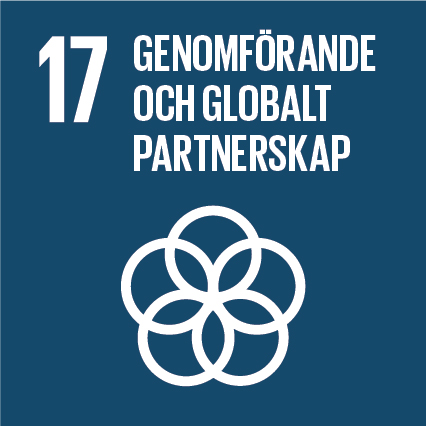 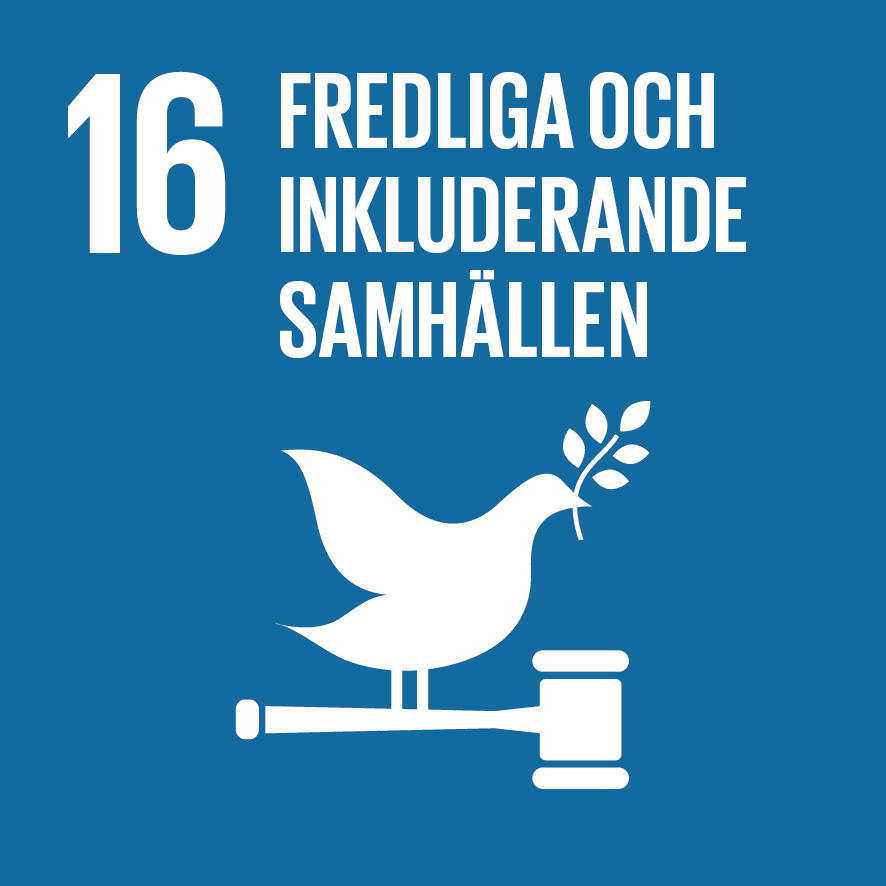 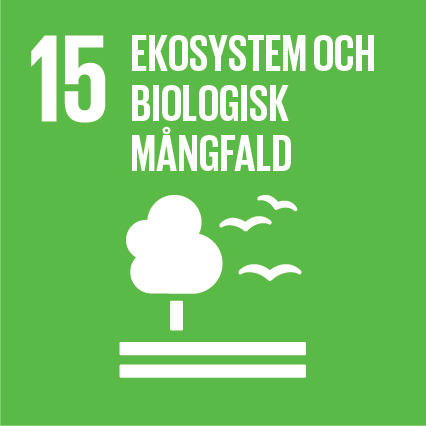 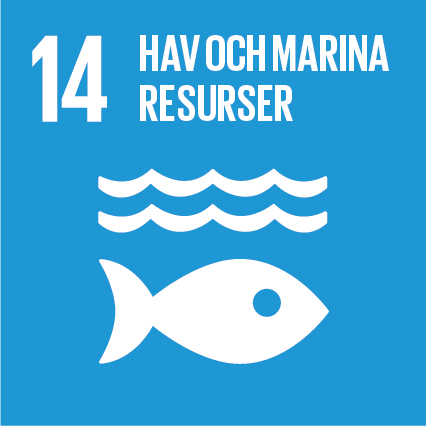 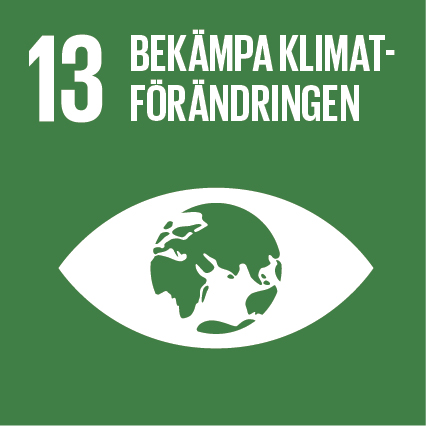 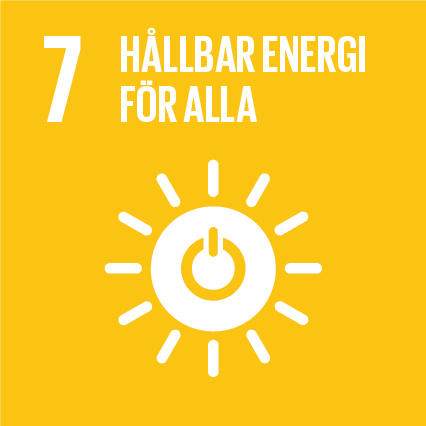 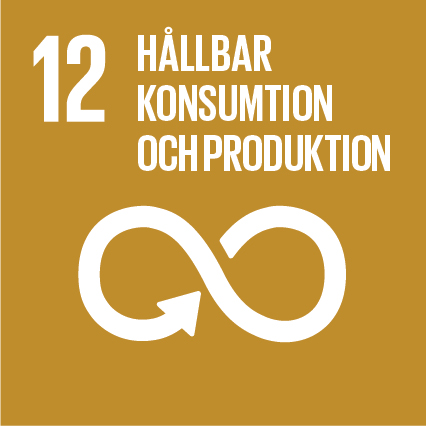 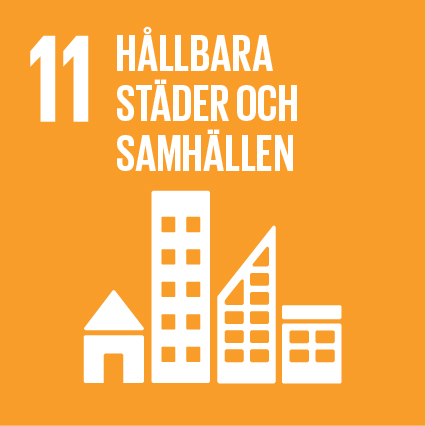 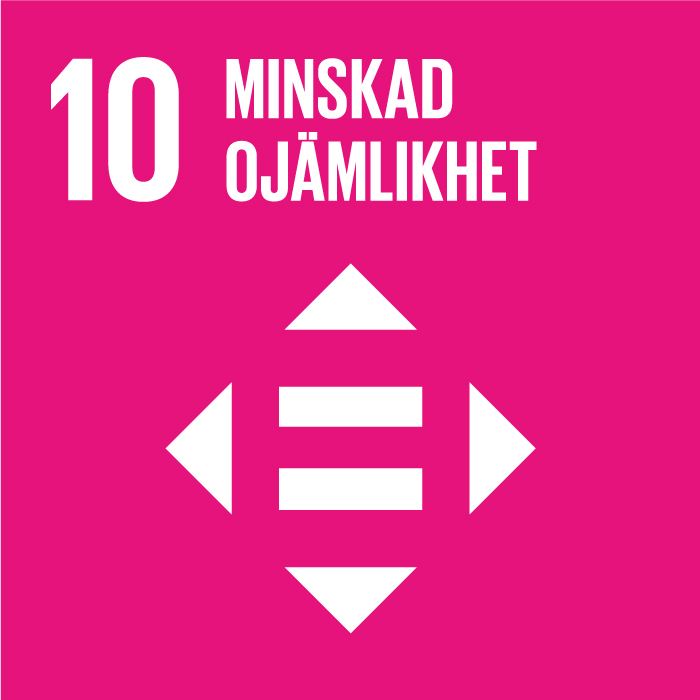 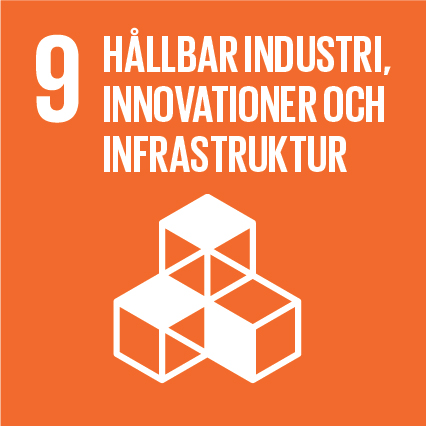 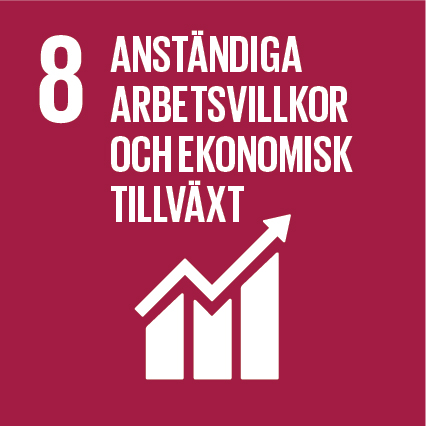 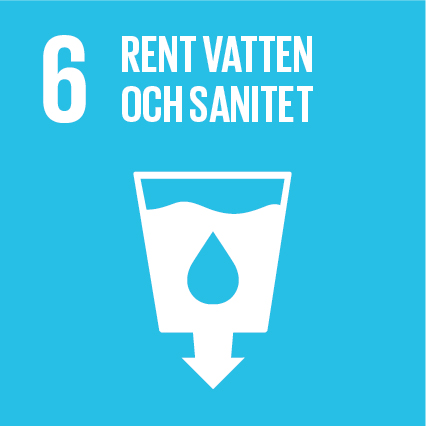 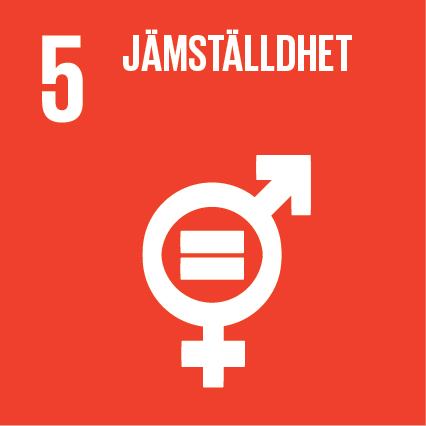 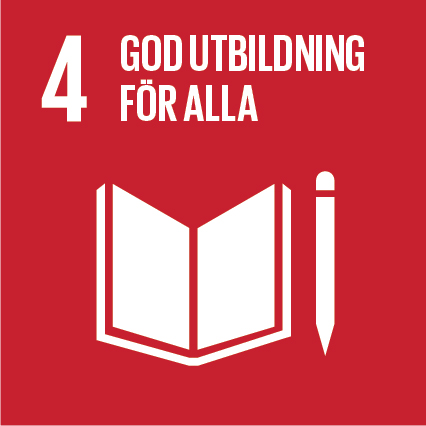 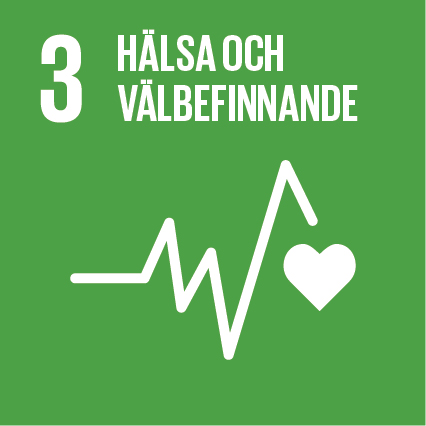 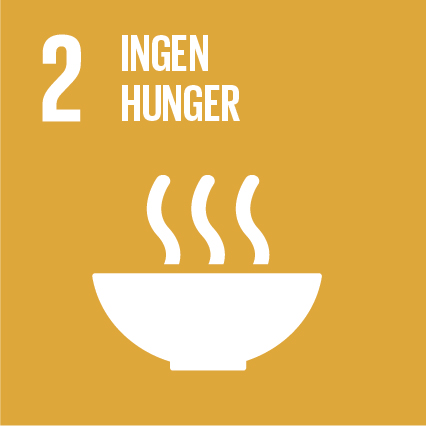 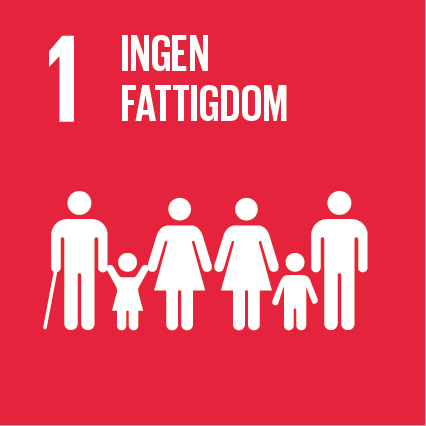 *Ej obligatorisk uppgiftFöljande av de Globala Målen (Agenda 2030) är prioriterade för oss*: *Ej obligatorisk uppgiftFöljande delar av verksamheten omfattas av miljöledningssystemet:Följande delar av verksamheten omfattas av miljöledningssystemet:Miljösamordnare:  E-postadress: Miljöarbetet är organiserat på följande sätt:Ledning:Miljösamordnare:Övriga roller:Miljöarbetet är organiserat på följande sätt:Ledning:Miljösamordnare:Övriga roller:MiljöaspekterHur mycket används eller släpps ut?Rangordning(1, 2, 3 osv.)Rutin (R)
Nyckeltal (N)Tillståndspliktig eller anmälningspliktig verksamhetVi bedriver miljöfarlig verksamhet som är tillståndspliktig eller anmälningspliktig enligt Miljöbalken. Ja, Tillståndspliktig. Senaste besök av tillsynsmyndighet: _______________ Ja, Anmälningspliktig. Senaste inskickade anmälan: ___________________ NejDatum för uppdatering av lagförteckning:___________________Datum för kontroll av lagefterlevnad:______________________LagreferensSå uppfyller vi kravetAnsvarig personMiljöpolicy Antagen 20XX-XX-XXMiljöaspektMål Koppling till Globala Mål*:Åtgärd/AktivitetÅtgärd/AktivitetAnsvarigGenomfört senastResurserUppföljning av målet sker på följande sätt:Uppföljning av målet sker på följande sätt:MiljöaspektMål Koppling till Globala Mål*:Åtgärd/AktivitetÅtgärd/AktivitetAnsvarigGenomfört senastResurserUppföljning av målet sker på följande sätt:Uppföljning av målet sker på följande sätt:MiljöaspektMål Koppling till Globala Mål*:Åtgärd/AktivitetÅtgärd/AktivitetAnsvarigGenomfört senastResurserUppföljning av målet sker på följande sätt:Uppföljning av målet sker på följande sätt:Farligt avfall hanteras på följande sätt i vår verksamhet:  Transportör med tillstånd hämtar avfallet hos oss. Vi lämnar själva avfallet på ÅVC och har gjort anmälan om detta till Länsstyrelsen      Anmälans giltighetstid: xxx Vi lämnar avfallet på miljöstation som hyresvärd tillhandahåller.Vi för journal över farligt avfall som vi lämnar ifrån oss.Rapportering till Naturvårdsverket sker på följande sätt: 
 Vi rapporterar själva in mängd farligt avfall


 Vi har anlitat extern part för registreringen                                                                       .Vi rapportera själva in mängd farligt avfall tillTyp av avfallPlats för sorteringskärlMängd*Entreprenör som hämtar/lämnas till*Rutin för hantering och förvaring av kemikalier:
Vi förtecknar de kemikalier vi har i verksamheten och har även säkerhetsdatablad tillgängliga för alla kemikalier med farosymbol. Kemiska produkter förvaras och hanteras säkert. Vi arbetar aktivt med att byta ut produkter till mer miljöanpassade alternativ.
ProduktnamnTillverkare/LeverantörMiljömärkningSvanenBra MiljövalEU-blommanAnvändnings-områdeMängd*Farosymbol, betydelseInköpsrutinVi ställer miljökrav vid upphandling och inköp på följande sätt: LeverantörProdukt/TjänstBeskrivning av miljöarbete(Certifierad/diplomerad, miljöpolicy, hållbarhetsredovisning etc)MiljöstatusKontrollerat   ÅrResepolicyVåra tjänsteresor ska vara miljöanpassade, kostnadseffektiva och trafiksäkra. Vi informerar våra medarbetare om verksamhetens miljöarbete på följande sätt:Vi informerar externa intressenter om verksamhetens miljöarbete på följande sätt:Avvikelser hanteras enligt följande: Förbättringsförslag hanteras enligt följande:MiljöriskFörebyggande åtgärderVid olycka görs följandeBrandMedarbetare, namnAnställd från år Genomförd Grundläggande miljöutbildning(datum)Genomfördövrig miljöutbildning(datum) Utbildnings-behov (ämnesområde)Planerad tid för kommandemiljöutbildning  MålResultatMålResultatMålResultatÅrets miljöarbete: MiljöaspektNyckeltal år      Nyckeltal år      Nyckeltal år      Nyckeltal år      Kommentar till utvecklingGenomförd miljöförbättrande aktivitetÅr ArbetsställePlanerad/gjord revisionPlanerad/gjord revisionPlanerad/gjord revisionPlanerad/gjord revisionPlanerad/gjord revisionKommentarArbetsställe20xx20xx20xx20xx20xxKommentarXxxYyyzzz